VERBUNDENE DOKUMENTEDiese Prüfungsrichtlinien sind in Verbindung mit der Allgemeinen Einführung und den damit in Verbindung stehenden TGP-Dokumenten zu sehen.1.Gegenstand dieser Prüfungsrichtlinien2.Anforderungen an das Vermehrungsmaterial2.12.22.32.42.53.Durchführung der Prüfung3.1Anzahl von WachstumsperiodenDie Mindestprüfungsdauer sollte in der Regel eine Wachstumsperiode betragen.Die Prüfung einer Sorte kann abgeschlossen werden, wenn die zuständige Behörde das Ergebnis der Prüfung mit Sicherheit bestimmen kann.3.2PrüfungsortDie Prüfungen werden in der Regel an einem Ort durchgeführt. Für den Fall, dass die Prüfungen an mehr als einem Ort durchgeführt werden, wird in Dokument TGP/9, „Prüfung der Unterscheidbarkeit“, Anleitung gegeben.3.3Bedingungen für die Durchführung der PrüfungDie Prüfungen sollten unter Bedingungen durchgeführt werden, die eine für die Ausprägung der maßgebenden Merkmale der Sorte und für die Durchführung der Prüfung zufriedenstellende Pflanzenentwicklung sicherstellen.Da das Tageslicht schwankt, sollten Farbbestimmungen mit Hilfe einer Farbkarte entweder in einem geeigneten Raum mit künstlichem Tageslicht oder zur Mittagszeit in einem Raum ohne direkte Sonneneinstrahlung vorgenommen werden. Die spektrale Verteilung der Lichtquelle für das künstliche Tageslicht sollte dem C.I.E.-Standard von bevorzugtem Tageslicht D 6500 mit den im „British Standard 950“, Teil I, festgelegten Toleranzen entsprechen. Die Bestimmungen an dem Pflanzenteil sollten mit weißem Hintergrund erfolgen. Die Farbkarte und die Version der verwendeten Farbkarte sollten in der Sortenbeschreibung angegeben werden.3.4Gestaltung der Prüfung3.4.13.5Zusätzliche PrüfungenZusätzliche Prüfungen für die Prüfung maßgebender Merkmale können durchgeführt werden.4.Prüfung der Unterscheidbarkeit, Homogenität und Beständigkeit4.1Unterscheidbarkeit4.1.1Allgemeine EmpfehlungenEs ist für Benutzer dieser Prüfungsrichtlinien besonders wichtig, die Allgemeine Einführung zu konsultieren, bevor sie Entscheidungen bezüglich der Unterscheidbarkeit treffen. Folgende Punkte werden jedoch zur ausführlicheren Darlegung oder zur Betonung in diesen Prüfungsrichtlinien aufgeführt.4.1.2Stabile UnterschiedeDie zwischen Sorten erfassten Unterschiede können so deutlich sein, dass nicht mehr als eine Wachstumsperiode notwendig ist. Außerdem ist der Umwelteinfluss unter bestimmten Umständen nicht so stark, dass mehr als eine Wachstumsperiode erforderlich ist, um sicher zu sein, dass die zwischen Sorten beobachteten Unterschiede hinreichend stabil sind. Ein Mittel zur Sicherstellung dessen, dass ein Unterschied bei einem Merkmal, das in einem Anbauversuch erfasst wird, hinreichend stabil ist, ist die Prüfung des Merkmals in mindestens zwei unabhängigen Wachstumsperioden.4.1.3Deutliche UnterschiedeDie Bestimmung dessen, ob ein Unterschied zwischen zwei Sorten deutlich ist, hängt von vielen Faktoren ab und sollte insbesondere den Ausprägungstyp des geprüften Merkmals berücksichtigen, d. h., ob es qualitativ, quantitativ oder pseudoqualitativ ausgeprägt ist. Daher ist es wichtig, dass die Benutzer dieser Prüfungsrichtlinien mit den Empfehlungen in der Allgemeinen Einführung vertraut sind, bevor sie Entscheidungen bezüglich der Unterscheidbarkeit treffen.4.1.44.1.5ErfassungsmethodeDie für die Erfassung des Merkmals empfohlene Methode ist durch folgende Kennzeichnung in der Merkmalstabelle angegeben (vgl. Dokument TGP/9 “Prüfung der Unterscheidbarkeit”, Abschnitt 4 “Beobachtung der Merkmale”):Art der Beobachtung:  visuell (V) oder Messung (M)Die „visuelle“ Beobachtung (V) beruht auf der Beurteilung des Sachverständigen. Im Sinne dieses Dokuments bezieht sich die „visuelle“ Beobachtung auf die sensorische Beobachtung durch die Sachverständigen und umfasst daher auch Geruchs-, Geschmacks- und Tastsinn. Die visuelle Beobachtung umfasst auch Beobachtungen, bei denen der Sachverständige Vergleichsmaßstäbe (z. B. Diagramme, Beispielssorten, Seite-an-Seite-Vergleich) oder nichtlineare graphische Darstellung (z. B. Farbkarten) benutzt.  Die Messung (M) ist eine objektive Beobachtung, die an einer kalibrierten, linearen Skala erfolgt, z. B. unter Verwendung eines Lineals, einer Waage, eines Kolorimeters, von Daten, Zählungen usw.Ist in der Merkmalstabelle mehr als eine Erfassungsmethode angegeben (z. B. VG/MG), so wird in Dokument TGP/9, Abschnitt 4.2, Anleitung zur Wahl einer geeigneten Methode gegeben.4.2Homogenität4.2.1Es ist für Benutzer dieser Prüfungsrichtlinien besonders wichtig, die Allgemeine Einführung zu konsultieren, bevor sie Entscheidungen bezüglich der Homogenität treffen. Folgende Punkte werden jedoch zur ausführlicheren Darlegung oder zur Betonung in diesen Prüfungsrichtlinien aufgeführt.4.2.24.2.34.3Beständigkeit4.3.1In der Praxis ist es nicht üblich, Prüfungen auf Beständigkeit durchzuführen, deren Ergebnisse ebenso sicher sind wie die der Unterscheidbarkeits- und der Homogenitätsprüfung. Die Erfahrung hat jedoch gezeigt, dass eine Sorte im Falle zahlreicher Sortentypen auch als beständig angesehen werden kann, wenn nachgewiesen wurde, dass sie homogen ist.4.3.2Nach Bedarf oder im Zweifelsfall kann die Beständigkeit weiter geprüft werden, indem ein neues Pflanzgutmuster geprüft wird, um sicherzustellen, dass es dieselben Merkmalsausprägungen wie das ursprünglich eingesandte Material aufweist.5.Gruppierung der Sorten und Organisation der Anbauprüfung5.1Die Auswahl allgemein bekannter Sorten, die im Anbauversuch mit der Kandidatensorte angebaut werden sollen, und die Art und Weise der Aufteilung dieser Sorten in Gruppen zur Erleichterung der Unterscheidbarkeitsprüfung werden durch die Verwendung von Gruppierungsmerkmalen unterstützt.5.2Gruppierungsmerkmale sind Merkmale, deren dokumentierte Ausprägungsstufen, selbst wenn sie an verschiedenen Orten erfasst wurden, einzeln oder in Kombination mit anderen derartigen Merkmalen verwendet werden können: a) für die Selektion allgemein bekannter Sorten, die von der Anbauprüfung zur Prüfung der Unterscheidbarkeit, ausgeschlossen werden können, und b) um die Anbauprüfung so zu organisieren, dass ähnliche Sorten gruppiert werden.5.3Folgende Merkmale wurden als nützliche Gruppierungsmerkmale vereinbart:5.4Anleitung für die Verwendung von Gruppierungsmerkmalen im Prozess der Unterscheidbarkeitsprüfung wird in der Allgemeinen Einführung und in Dokument TGP/9 „Prüfung der Unterscheidbarkeit“ gegeben.6.Einführung in die Merkmalstabelle6.1Merkmalskategorien6.1.1Standardmerkmale in den PrüfungsrichtlinienStandardmerkmale in den Prüfungsrichtlinien sind Merkmale, die von der UPOV für die DUS-Prüfung akzeptiert wurden und aus denen die Verbandsmitglieder jene auswählen können, die für ihre besonderen Bedingungen geeignet sind.6.1.2Merkmale mit SternchenMerkmale mit Sternchen (mit * gekennzeichnet) sind jene in den Prüfungsrichtlinien enthaltenen Merkmale, die für die internationale Harmonisierung der Sortenbeschreibung von Bedeutung sind. Sie sollten stets von allen Verbandsmitgliedern auf DUS geprüft und in die Sortenbeschreibung aufgenommen werden, sofern die Ausprägungsstufe eines vorausgehenden Merkmals oder regionale Umweltbedingungen dies nicht ausschließen.6.2Ausprägungsstufen und entsprechende Noten6.2.1Für jedes Merkmal werden Ausprägungsstufen angegeben, um das Merkmal zu definieren und die Beschreibungen zu harmonisieren. Um die Erfassung der Daten zu erleichtern und die Beschreibung zu erstellen und auszutauschen, wird jeder Ausprägungsstufe eine entsprechende Zahlennote zugewiesen.6.2.2Alle relevanten Ausprägungsstufen für das Merkmal sind dargestellt.6.2.3Weitere Erläuterungen zur Darstellung der Ausprägungsstufen und Noten sind in Dokument TGP/7 „Erstellung von Prüfungsrichtlinien“ zu finden.6.3AusprägungstypenEine Erläuterung der Ausprägungstypen der Merkmale (qualitativ, quantitativ und pseudoqualitativ) ist in der Allgemeinen Einführung enthalten.6.4BeispielssortenGegebenenfalls werden in den Prüfungsrichtlinien Beispielssorten angegeben, um die Ausprägungsstufen eines Merkmals zu verdeutlichen.6.5Legende7.Table of Characteristics/Tableau des caractères/Merkmalstabelle/Tabla de caracteresEnglishEnglishfrançaisfrançaisdeutschespañolExample Varieties
Exemples
Beispielssorten
Variedades ejemploNote/
Nota1.(*)QLVG(+)regularregularrégulierrégulierregelmäßigregularLaurentine1irregularirregularirrégulierirrégulierunregelmäßigirregularCologne22.(*)PQVG(+)narrow uprightnarrow uprightdressé étroitdressé étroitschmal aufrechterecto estrechoLinda1broad uprightbroad uprightdressé largedressé largebreit aufrechterecto anchoLaurentine2broad upright to spreadingbroad upright to spreadingdressé large à étalédressé large à étalébreit aufrecht bis breitwüchsigerecto ancho a extendidoAngie3spreadingspreadingétaléétalébreitwüchsigextendidoVaika4weepingweepingpleureurpleureurlang überhängendllorónNelly53.QNVG(+)very sparsevery sparsetrès lâchetrès lâchesehr lockermuy laxa1very sparse to sparsevery sparse to sparsetrès lâche à lâchetrès lâche à lâchesehr locker bis lockermuy laxa a laxa2sparsesparselâchelâchelockerlaxaZulu3sparse to mediumsparse to mediumlâche à moyennelâche à moyennelocker bis mittellaxa a media4mediummediummoyennemoyennemittelmediaDallas5medium to densemedium to densemoyenne à densemoyenne à densemittel bis dichtmedia a densa6densedensedensedensedichtdensaLas Vegas7dense to very densedense to very densedense à très densedense à très densedicht bis sehr dichtdensa a muy densa8very densevery densetrès densetrès densesehr dichtmuy densa94.(*)QNMG/MS/VG(+)very shortvery shorttrès courtetrès courtesehr niedrigmuy bajaNelly1very short to shortvery short to shorttrès courte à courtetrès courte à courtesehr niedrig bis niedrigmuy baja a baja2shortshortcourtecourteniedrigbajaInid3short to mediumshort to mediumcourte à moyennecourte à moyenneniedrig bis mittelbaja a media4mediummediummoyennemoyennemittelmediaFranca5medium to tallmedium to tallmoyenne à hautemoyenne à hautemittel bis hochmedia a alta6talltallhautehautehochaltaSydney7tall to very talltall to very tallhaute à très hautehaute à très hautehoch bis sehr hochalta a muy alta8very tallvery talltrès hautetrès hautesehr hochmuy alta95.(*)PQVG(a), (b)yellow greenyellow greenvert-jaunevert-jaunegelbgrünverde amarillentoAufrechte Gelbe1light greenlight greenvert clairvert clairhellgrünverde claroNebula2grey redgrey redrouge-grisrouge-grisgraurotrojo grisáceoZilly3brown redbrown redrouge-brunrouge-brunbraunrotrojo amarronadoSelma4brownbrownbrunbrunbraunmarrónZulu56.(*)PQVG(+)(b)light greenlight greenvert clairvert clairhellgrünverde claroSandy1medium greenmedium greenvert moyenvert moyenmittelgrünverde medioAngie2dark greendark greenvert foncévert foncédunkelgrünverde oscuroLisbeth3grey greengrey greenvert-grisvert-grisgraugrünverde grisáceoGrizabella47.(*)PQVG(c)yellowyellowjaunejaunegelbamarilloSandy1yellow greenyellow greenvert-jaunevert-jaunegelbgrünverde amarillentoLunolemon2light greenlight greenvert clairvert clairhellgrünverde claroLunospätrosa3medium greenmedium greenvert moyenvert moyenmittelgrünverde medioMarlike4dark greendark greenvert foncévert foncédunkelgrünverde oscuroLinda5grey greengrey greenvert-grisvert-grisgraugrünverde grisáceoSilvana6green browngreen brownbrun-vertbrun-vertgrünbraunmarrón verdosoWI 520187brownbrownbrunbrunbraunmarrónNirina8redredrougerougerotrojoBonita9blackish purpleblackish purplepourpre noirâtrepourpre noirâtreschwärzlichpurpurnpúrpura negruzcoMartina108.(*)PQVG(+)(b), (d)light greenlight greenvert clairvert clairhellgrünverde claroAufrechte Gelbe1medium greenmedium greenvert moyenvert moyenmittelgrünverde medioAngie2dark greendark greenvert foncévert foncédunkelgrünverde oscuroLisbeth3grey greengrey greenvert-grisvert-grisgraugrünverde grisáceoZilly49.(*)PQVG(d)yellowyellowjaunejaunegelbamarilloAufrechte Gelbe1yellow greenyellow greenvert-jaunevert-jaunegelbgrünverde amarillentoSandy2light greenlight greenvert clairvert clairhellgrünverde claroNebula3medium greenmedium greenvert moyenvert moyenmittelgrünverde medioLaurentine4dark greendark greenvert foncévert foncédunkelgrünverde oscuroHavanna5grey greengrey greenvert-grisvert-grisgraugrünverde grisáceoCologne, Grizabella6brown greenbrown greenvert-brunvert-brunbraungrünverde amarronadoZorina7yellow orangeyellow orangeorange-jauneorange-jaunegelborangenaranja amarillento8yellow pinkyellow pinkrose-jaunerose-jaunegelbrosarosa amarillentoRed Lake9redredrougerougerotrojo1010.(*)PQVG(d)yellowyellowjaunejaunegelbamarilloZipi1yellow greenyellow greenvert-jaunevert-jaunegelbgrünverde amarillentoSydney2light greenlight greenvert clairvert clairhellgrünverde claroZelena3medium greenmedium greenvert moyenvert moyenmittelgrünverde medioZelia4dark greendark greenvert foncévert foncédunkelgrünverde oscuroStockholm5grey greengrey greenvert-grisvert-grisgraugrünverde grisáceoCologne, Zilly6blackish greenblackish greenvert noirâtrevert noirâtreschwärzlichgrünverde negruzcoHavanna, Zalina7orange greenorange greenvert-orangevert-orangeorangegrünverde anaranjadoDallas, Las Vegas8orange redorange redrouge-orangerouge-orangeorangerotrojo anaranjadoZoe9pink redpink redrouge-roserouge-roserosarotrojo rosado10redredrougerougerotrojo11brownbrownbrunbrunbraunmarrónPretoria, Zorina1211.(*)PQVG(c), (d)yellowyellowjaunejaunegelbamarilloZipi1yellow greenyellow greenvert-jaunevert-jaunegelbgrünverde amarillentoBarcelona2light greenlight greenvert clairvert clairhellgrünverde claroZelena3medium greenmedium greenvert moyenvert moyenmittelgrünverde medioZelia4dark greendark greenvert foncévert foncédunkelgrünverde oscuro5grey greengrey greenvert-grisvert-grisgraugrünverde grisáceoZilly6green browngreen brownbrun-vertbrun-vertgrünbraunmarrón verdosoStockholm7redredrougerougerotrojoZoe8brown redbrown redrouge-brunrouge-brunbraunrotrojo amarronadoZorina9blackish purpleblackish purplepourpre noirâtrepourpre noirâtreschwärzlichpurpurnpúrpura negruzcoHavanna1012.(*)PQVG(+)(a)absentabsentabsenteabsentefehlendausenteAngie, Lisbeth1presentpresentprésenteprésentevorhandenpresenteSabella913.QNVG(+)(a)very sparsevery sparsetrès lâchetrès lâchesehr lockermuy laxa1very sparse to sparsevery sparse to sparsetrès lâche à lâchetrès lâche à lâchesehr locker bis lockermuy laxa a laxa2sparsesparselâchelâchelockerlaxaLisbeth3sparse to mediumsparse to mediumlâche à moyennelâche à moyennelocker bis mittellaxa a media4mediummediummoyennemoyennemittelmediaLisann5medium to densemedium to densemoyenne à densemoyenne à densemittel bis dichtmedia a densa6densedensedensedensedichtdensaRote Janina7dense to very densedense to very densedense à très densedense à très densedicht bis sehr dichtdensa a muy densa8very densevery densetrès densetrès densesehr dichtmuy densa914.(*)QLVG(+)absentabsentabsenteabsentefehlendausenteLaurentine1presentpresentprésenteprésentevorhandenpresenteDark Beauty915.(*)QLVG(+)singlesinglesimplesimpleeinfachsimpleGrizabella1doubledoubledoubledoublegefülltdobleDark Beauty216.(*)QNVGsmallsmallpetitepetitekleinpequeñoDark Beauty1mediummediummoyennemoyennemittelmedioFlamenco2largelargegrandegrandegroßgrandeAnnemarie317.(*)QNVGvery shortvery shorttrès courtetrès courtesehr kurzmuy cortaZalina1very short to shortvery short to shorttrès courte à courtetrès courte à courtesehr kurz bis kurzmuy corta a corta2shortshortcourtecourtekurzcortaMoulin Rouge3short to mediumshort to mediumcourte à moyennecourte à moyennekurz bis mittelcorta a media4mediummediummoyennemoyennemittelmediaValeska5medium to longmedium to longmoyenne à longuemoyenne à longuemittel bis langmedia a larga6longlonglonguelonguelanglargaRita7long to very longlong to very longlongue à très longuelongue à très longuelang bis sehr langlarga a muy largaPink Madonna8very longvery longtrès longuetrès longuesehr langmuy larga918.(*)QNVG(+)very narrowvery narrowtrès étroitetrès étroitesehr schmalmuy estrechaAngie, Ini1narrownarrowétroiteétroiteschmalestrechaLinda, Vaika2mediummediummoyennemoyennemittelmediaFranca, Lisann3broadbroadlargelargebreitanchaBettina, Maggy4very broadvery broadtrès largetrès largesehr breitmuy anchaMary Ann519.(*)PQVG(+)RHS Colour Chart (indicate reference number)RHS Colour Chart (indicate reference number)Code RHS des couleurs (indiquer le numéro de référence)Code RHS des couleurs (indiquer le numéro de référence)RHS-Farbkarte (Nummer angeben)Carta de colores RHS (indíquese el número de referencia)20.(*)PQVG(+)(e)RHS Colour Chart (indicate reference number)RHS Colour Chart (indicate reference number)Code RHS des couleurs (indiquer le numéro de référence)Code RHS des couleurs (indiquer le numéro de référence)RHS-Farbkarte (Nummer angeben)Carta de colores RHS (indíquese el número de referencia)21.(*)PQVG(+)RHS Colour Chart (indicate reference number)RHS Colour Chart (indicate reference number)Code RHS des couleurs (indiquer le numéro de référence)Code RHS des couleurs (indiquer le numéro de référence)RHS-Farbkarte (Nummer angeben)Carta de colores RHS (indíquese el número de referencia)22.(*)PQVG(+)(e)RHS Colour Chart (indicate reference number)RHS Colour Chart (indicate reference number)Code RHS des couleurs (indiquer le numéro de référence)Code RHS des couleurs (indiquer le numéro de référence)RHS-Farbkarte (Nummer angeben)Carta de colores RHS (indíquese el número de referencia)23.PQVGvery earlyvery earlytrès précocetrès précocesehr frühmuy tempranaMartina1very early to earlyvery early to earlytrès précoce à précocetrès précoce à précocesehr früh bis frühmuy temprana a temprana2earlyearlyprécoceprécocefrühtempranaPink Madonna3early to mediumearly to mediumprécoce à moyenneprécoce à moyennefrüh bis mitteltemprana a media4mediummediummoyennemoyennemittelmediaAmethyst5medium to latemedium to latemoyenne à tardivemoyenne à tardivemittel bis spätde media a tardía6latelatetardivetardivespättardíaMoulin Rouge7late to very latelate to very latetardive à très tardivetardive à très tardivespät bis sehr spätde tardía a muy tardía8very latevery latetrès tardivetrès tardivesehr spätmuy tardíaRonja9MerkmaleBeispielssortenNote
TECHNISCHER FRAGEBOGEN
Seite {x} von {y}
Referenznummer:MerkmaleBeispielssortenNote
TECHNISCHER FRAGEBOGEN
Seite {x} von {y}
Referenznummer:MerkmaleBeispielssortenNote[Ende des Dokuments]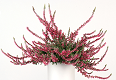 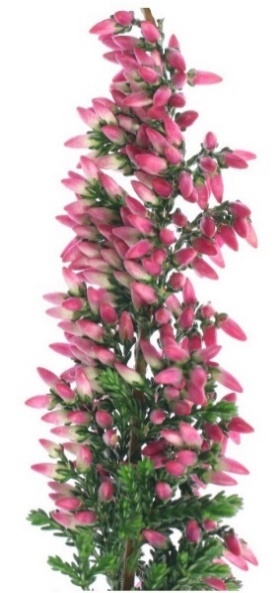 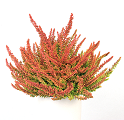 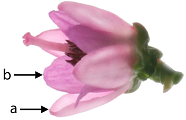 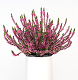 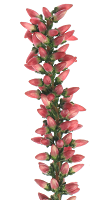 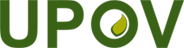 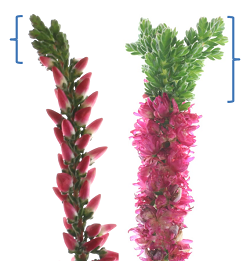 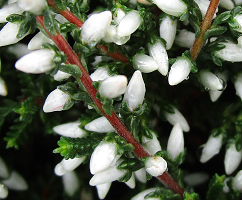 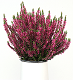 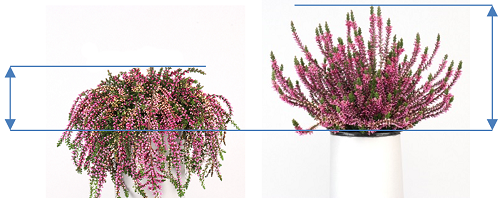 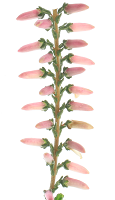 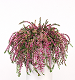 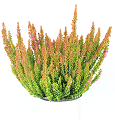 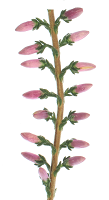 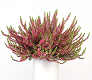 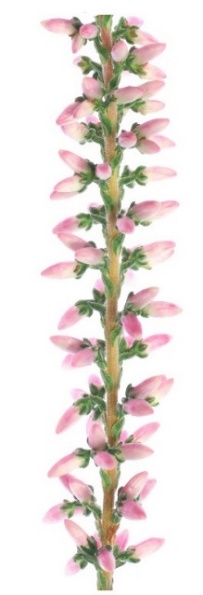 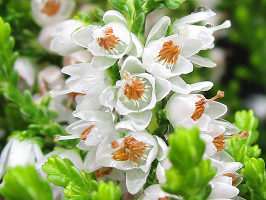 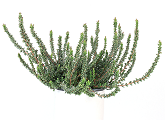 